Mains Pretzel Bun BurgerPulled Pork Burger: Pulled pork, red onions, bacon jam, tomato, rocket salad, emmental cheese & MAP burger sauce.MAP Jamon IbericoIberico ham, shredded mozzarella on a bed of rucola salad, dressed with aubergine oil.Chicken SkewersGrilled chicken skewers dressed with black garlic teriyaki sauce, olive oil & samphire.Tikka marinated chicken skewers dressed with bloody Mary sauce, olive oil & samphire. Shrimp CrevettesWrapped shrimps served on a bed of samphire with black garlic soy sauce.Iberico Ham PlatterIberico bellota ham served with slices of toasted sourdough baguette, peppers stuffed with feta cheese & cornichons.Cheese PlatterCamembert, Cornish Yarg, Comte D’Estive, Shropshire Blue from La Fromagerie.               Served with toasted sourdough and seasonal flavored homemade chutney.Mini CheeseburgersEight mini cheeseburgers filled with beef, cheddar cheese and onion sauce. Served with cornichons on the side. The CapreseSourdough baguette toasted and topped with buffalo mozzarella, Iberico ham, avocado mash and sun-dried tomato              The MediterraneanSourdough baguette toasted and topped with grilled aubergine, smoked salmon,basil pesto and sundried tomatoes.The SpaniardSourdough baguette toasted and topped with buffalo mozzarella, Iberico ham and black olive tapenade.The EmperorSourdough baguette, toasted and topped with pulled pork, red onion and rocket salad, dressed with truffle oil.Buffalo Chicken WingsBBQ cajun chicken wings, marinated with garlic, paprika & hot pepper.Served with a choice of sauce:Buffalo hot sauceSweet chili sauceSmokey Chipotle KetchupSidesSweet Potato FriesPotato WedgesServed with classic mayonnaise or ketchup.Nocellara OlivesRose Harissa Nut MixPeanuts, almonds, cashews and fried corn.Some of our dishes contain allergens, please speak to a member of staff for more information.Cocktails & BubblesProsecco Italy’s finest bubbles.De LycheeAbsolut vodka, lychee juice, lychee sugar and fresh lime juice.Rosemary MartiniBeefeater infused with Rosemary, pineapple, apple, black pepper,sugar and a pinch of salt,Pink LadyOlmeca tequila, lime juice, homemade pink pepper and pomegranate syrup, prosecco top.Jasmin Gin Collins Beefeater infused with jasmine, fresh lemon juice, sugar and soda splash on top.                      Brunch Menu                 www.mapmaison.com                    321 Kingsland Road, E8 4DL                    info@mapmaison.com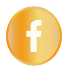 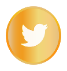 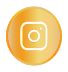 